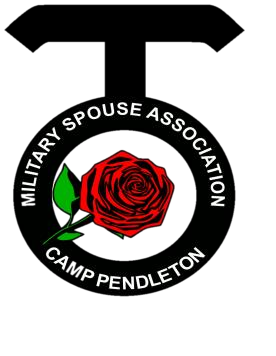 2020 MSACP Community Enrichment Grant InstructionsThe Military Spouses Association of Camp Pendleton recognizes the sacrifices military members and their families make every day. It is in this spirit that we are proud to offer community enrichment grants available to those who are striving to support those who serve. All applications should be precise with straightforward answers with no repetition.  Applicants should justify how the resources requested will positively benefit the local military community.  Grants will typically not be made for the following purposes:   fund-raising campaignsre-granting of funds in an organization’s own namesupporting religious/political organizations for religious/political purposesfor general support of operating budgetsTo be considered, applications must be signed by the appropriate board authority or executive director, authorizing the grant application and agreeing to implement the proposed activities if funded.  Applications for a school must be signed by the school’s principal. Programs will be evaluated based upon the following criteria:program descriptionrelevance of problemtimely ability to complete proposed projectanticipated benefitsresourcescommunity/command/volunteer supportThank you for your support of our military community! Application for 2020 MSACP Community Enrichment Grant 1. Organization InformationOrganization_________________________________________________________________ Point of Contact’s (POC) name___________________________________________________ POC’s position in the organization________________________________________________ Correspondence Address: ____________________________________________________________________________ POC Work phone____________________    POC cell phone__________________________ POC email__________________________Executive Director of Organization/Principal_________________________________________ 2. Mission Statement______________________________________________________________________________ ______________________________________________________________________________ ______________________________________________________________________________ ______________________________________________________________________________ Project InformationProject name__________________________________________________________________ Purpose for which funds are needed.  Summarize the project, including critical issues, opportunities it addresses, the benefits to the military community, and/or the changes it hopes to attain.  Give any pertinent information that will assist the MSACP Community Enrichment committee in evaluating your request. ______________________________________________________________________________ ______________________________________________________________________________ ______________________________________________________________________________ ______________________________________________________________________________ ______________________________________________________________________________ Amount requested from MSACP $________ Total cost of project $_________________ (make certain that the sums of the amounts listed on the project budget, below, match these amounts!) 1 Date funds required ___________________________________________________________ Anticipated Project Completion Date ______________________________________________Number of people who will be impacted by funds:  ____________ youth   _____________adults Percentage of participants served who are: _______% active duty  ______% military dependents Project BudgetList the total cost of each item or activity that must be purchased to accomplish your project.  List the amount of support you are requesting from MSACP for each item or activity.  For each of these items or activities, show funding requests from additional sources.    Please attach a current operating budget for your organization.  All financial information must be included in order to be considered. Have you received an MSACP Community Enrichment Grant in the past?  YES     NO If YES, date and amount__________________________________________________________ Total revenue currently available in support of the item/activity___________________________ 2 Project TimelinePlease describe the beginning, end, and key events of your project.  Be sure to specify the time frame when the requested funding would be spent.________________________________________________________________________________________________________________________________________________________ ____________________________________________________________________________ ____________________________________________________________________________ You may attach any other information you feel would be beneficial to the MSACP Community Enrichment Committee in making a determination about your grant request. Applications for Community Enrichment Grants are due or post-marked by Friday, February 28, 2020.Application may also be submitted via email to grants@msa-cp.org Please attach application as a PDF fileMail the completed application to: 	C/O Grants CommitteeMilitary Spouse Association of Camp PendletonP.O. Box 5559Oceanside, CA 92052 I have read and understand the information and instructions on the “Community Enrichment” page of the MSACP website and on this application.I understand that once a request is approved, every effort will be made by the MSACP to donate the full pledged amount.  However, approval of funding for a request is never a guarantee that the approved amount will be funded.POC Signature________________________________________ Date____________________ Executive Director/Principal Signature_____________________________ Date____________Specify exactly what should appear on the “payee” line of MSACP’s check should your grant be approved.  NOTE:  payee cannot be an individual. ______________________________________________________________________________ Provide address to which check should be mailed: ______________________________________________________________________________ ______________________________________________________________________________ 3 Item/Activity (MSACP does not usually fund consumables such as food) Total cost of each item/activity Amount of each item/activity you are requesting from MSACP Amount of each item/activity you are requesting from other sources Equipment: $ $ $ $ $ $ $ $ $ $ $ $ $ $ $	from $	from $	from $	from $	from $	 from $           from Uniforms $ $ $ $ $	from $	from Entry fees $ $ $ $ $	from $	from Registration fees $ $ $ $ $	from $	from Other $ $ $ $ $ $ $ $ $ $ $	from $	from $           from $	from $	from 